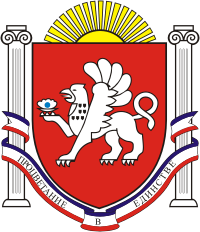 СКВОРЦОВСКИЙ СЕЛЬСКИЙ СОВЕТСИМФЕРОПОЛЬСКОГО  РАЙОНАРЕСПУБЛИКИ  КРЫМ46 –я сессия    1   созываРЕШЕНИЕ№ 6 с. Скворцово                                                                                       28 декабря 2018 г.Об утверждении Порядка направления нормативных правовых актов, проектовнормативных правовых актов администрации и сельского совета в прокуратуруСимферопольского районаРассмотрев проект решения «Об утверждении Порядка направления нормативных правовых актов, проектов нормативных правовых актов администрации и сельского совета в прокуратуру Симферопольского района, разработанный прокуратурой Симферопольского района, руководствуясь Федеральными законами от 25.12.2008 №273-ФЗ «О противодействии коррупции», от 17.07.2009 №172-ФЗ «О проведении антикоррупционной экспертизы», от 06.10.2003 №131-ФЗ «Об общих принципах организации местного самоуправления в Российской Федерации», Уставом муниципального образования Скворцовское сельское поселение Симферопольского района Республики Крым, СКВОРЦОВСКИЙ СЕЛЬСКИЙ СОВЕТ РЕШИЛ:1. Утвердить Порядок направления нормативных правовых актов, проектов нормативных правовых актов администрации и сельского совета в прокуратуру Симферопольского района Республики Крым согласно приложению к настоящему решению.2. Обнародовать настоящее решение путем размещения его на информационном стенде администрации Скворцовского сельского поселения по адресу: Симферопольский район, с. Скворцово, ул. Калинина, 59, а также на официальном сайте поселения – скворцовский.рф.3. Настоящее решение вступает в силу со дня его опубликования.4. Контроль над исполнением настоящего решения оставляю за собой.ПредседательСкворцовского сельского совета	Р.Ю.ДермоянПриложение 1к решению Скворцовского сельского совета от 28.12.2018 №6	Порядок направления нормативных правовых актов, проектовнормативных правовых актов администрации и сельского совета впрокуратуру Симферопольского районаОбщие положения1.1. Порядок направления нормативных правовых актов, проектов нормативных правовых актов администрации и сельского совета в прокуратуру Симферопольского района (далее – Порядок) устанавливает основные правила направления в прокуратуру Симферопольского района нормативных правовых актов, проектов нормативных правовых актов, принимаемых и разрабатываемых Администрацией Скворцовского сельского поселения Симферопольского района Республики Крым (далее – администрация) и Скворцовским сельским советом Симферопольского района Республики Крым (далее – сельский совет).1.2. Порядок разработан в соответствии с Федеральными законами от 25.12.2008 №273-ФЗ «О противодействии коррупции», от 17.07.2009 №172-ФЗ «О проведении антикоррупционной экспертизы», от 06.10.2003 №131-ФЗ «Об общих принципах организации местного самоуправления в Российской Федерации».1.3. Нормативные правовые акты, проекты нормативных правовых актов подлежат направлению в прокуратуру Симферопольского района для проведения проверки на соответствие законодательству и проведения антикоррупционной экспертизы.Основные понятия2.1. Нормативный правовой акт – официальный документ установленной формы, принятый в пределах компетенции уполномоченного органа местного самоуправления (должностного лица), содержащий общеобязательные правила поведения, рассчитанные на неопределенный круг лиц и неоднократное применение.2.2. Нормативный правовой акт обладает следующими признаками:— содержит норму права – общеобязательное правило поведения;— рассчитан на неопределенный круг лиц;— рассчитан на неоднократное применение.2.3. Нормативными правовыми актами администрации являются:— постановления, принятые в соответствии с полномочиями администрации, закрепленными в уставе муниципального образования.Нормативными правовыми актами сельского совета являются:— решения, устанавливающие правила, обязательные для исполнения на территории муниципального образования;— решения по вопросам организации деятельности представительного органа муниципального образования.Подготовка нормативных правовых актов3.1. Нормативные правовые акты издаются на основе и во исполнение федеральных конституционных законов, федеральных законов, указов и распоряжений Президента Российской федерации, постановлений и распоряжений Правительства Российской Федерации, законов Республики Крым, постановлений и распоряжений Совета министров РК, Главы Республики Крым, а также по инициативе органов местного самоуправления в пределах своей компетенции.3.2. Проект нормативного правового акта и нормативный правовой акт создаются на бумажном носителе и в форме электронных документов в порядке, предусмотренном нормативным правовым актом, регламентирующим порядок нормотворческой деятельности.3.3. После согласования проекта разработчик проекта в целях недопущения противоречия действующему законодательству, обеспечивает направление проекта с сопроводительным письмом в срок не менее, чем за 15 рабочих дней до даты их принятия в прокуратуру Симферопольского района путем передачи проекта и сопроводительного письма специалисту, осуществляющему работу по делопроизводству и отправку корреспонденции.Ответственный работник обеспечивает направление поступивших проектов нормативных правовых актов в прокуратуру Симферопольского района.Направление нормативных правовых актов и их проектов для проведения антикоррупционной экспертизы4.1. Разработчик документа обеспечивает направление проекта нормативного правового акта специалисту, осуществляющему работу по делопроизводству за 15 рабочих дней до планируемой даты их принятия, необходимых для проведения прокуратурой Симферопольского района проверки на соответствие законодательству и антикоррупционной экспертизы.Ответственный сотрудник обеспечивает поступление в прокуратуруСимферопольского района:– проектов нормативных правовых актов в срок не менее, чем за 15 рабочих дней до планируемой даты принятия нормативного правового акта;— принятых нормативных правовых актов в срок не позднее, чем через 5 рабочих дней с даты их принятия.4.2. Проекты нормативных правовых актов направляются в прокуратуру Симферопольского района на бумажном носителе не позднее 15 дней до даты их принятия.Порядок рассмотрения информационных писем, заключений, требований прокуратуры5.1. Информационные письма, заключения, требования, подготовленные прокуратурой Симферопольского района по результатам правовой и антикоррупционной экспертизы проектов нормативных правовых актов, подлежат обязательному рассмотрению.5.2. При указании в актах прокуратуры на наличие в проекте нормативного правового акта противоречий требованиям действующего законодательства, коррупциогенных факторов, юридико-лингвистических неточностей, предложений по изменению формулировок в целях обеспечения наиболее точного восприятия закрепляемых правовых норм, разработчик проекта вносит в него соответствующие изменения по согласованию с должностным лицом, осуществляющим юридическое сопровождение деятельности сельского совета, а также должностными лицами органов местного самоуправления, курирующим данное направление.По результатам рассмотрения заключения принимается решение о принятии нормативного правового акта с учетом замечаний прокурора.Предоставление реестров и проведение сверки полноты направления проектов нормативных правовых актов и принятых нормативных правовых актов с прокуратурой Симферопольского района6.1. Глава муниципального образования распоряжением назначает должностное лицо, ответственное за предоставление в прокуратуру Симферопольского района нормативных правовых актов, в установленные настоящим Порядком сроки.6.2. На ответственное лицо возлагается обязанность по ведению учета направленных в прокуратуру Симферопольского района нормативных правовых актов, проектов нормативных правовых актов. Ответственным лицом ведутся соответствующие реестры, где отражаются поступившие из прокуратуры Симферопольского района заключения прокурора по результатам проведения правовой и антикоррупционной экспертизы.6.3. Ответственное лицо предоставляет в прокуратуру:— реестр принятых нормативных правовых актов с нарастающим итогом за текущий год, подписанный уполномоченным лицом, с приложением копии журналов регистрации нормативных правовых актов за отчетный период на бумажном носителе не позднее 01 числа ежемесячно.6.4. Ежемесячно до 01 числа сельским советом и прокуратурой Симферопольского района проводится сверка полноты направления проектов нормативных правовых актов и принятых нормативных правовых актов посредством проведения ревизии направленных в адрес прокуратуры реестров.Ответственность за неисполнение настоящего порядка7.1. За нарушение настоящего Порядка лицо, назначенное ответственным за предоставление в прокуратуру Симферопольского района нормативных правовых актов, может быть привлечено к установленной ответственности.